Name of Journal: World Journal of Gastrointestinal SurgeryManuscript NO: 65067Manuscript Type: ORIGINAL ARTICLERetrospective StudyChoice of operative method for pancreaticojejunostomy and a multivariable study of pancreatic leakage in pancreaticoduodenectomyLiang H et al. Operative method for pancreaticojejunostomyHui Liang, Jian-Guo Wu, Fei Wang, Bo-Xuan Chen, Shi-Tian Zou, Cong Wang, Shuai-Wu LuoHui Liang, Fei Wang, Bo-Xuan Chen, Shi-Tian Zou, Cong Wang, Shuai-Wu Luo, Department of Hepatobiliary and Pancreas, The Second Affiliated Hospital of Nanchang University, Nanchang 330006, Jiangxi Province, ChinaJian-Guo Wu, Department of Nuclear Medicine, The Second Affiliated Hospital of Nanchang University, Nanchang 330006, Jiangxi Province, ChinaAuthor contributions: Liang H and Wu JG designed the study; Wang F carried out the work; Chen BX and Zou ST collected the data; Wang C analyzed and interpreted the data, Liang H and Luo SW wrote the article.Supported by Scientific Research Programme for Health Commission of Jiangxi Province, No. 20204269.Corresponding author: Jian-Guo Wu, PhD, Chief Doctor, Department of Nuclear Medicine, The Second Affiliated Hospital of Nanchang University, No. 1 Minde Road, Donghu District, Nanchang 330006, Jiangxi Province, China. grantwu2021@163.comReceived: April 6, 2021Revised: July 3, 2021Accepted: July 21, 2021Published online: November 27, 2021AbstractBACKGROUNDAs one of the major abdominal operations, pancreaticoduodenectomy (PD) involves many organs. The operation is complex, and the scope of the operation is large, which can cause significant trauma in patients. The operation has a high rate of complications. Pancreatic leakage is the main complication after PD. When pancreatic leakage occurs after PD, it can often lead to abdominal bleeding and infection, threatening the lives of patients. One study found that pancreatic leakage was affected by many factors including the choice of pancreaticojejunostomy method which can be well controlled.AIMTo investigate the choice of operative methods for pancreaticojejunostomy and to conduct a multivariate study of pancreatic leakage in PD.METHODSA total of 420 patients undergoing PD in our hospital from January 2014 to March 2019 were enrolled and divided into group A (n = 198) and group B (n = 222) according to the pancreatointestinal anastomosis method adopted during the operation. Duct-to-mucosa pancreatojejunostomy was performed in group A and bundled pancreaticojejunostomy was performed in group B. The operation time, intraoperative blood loss, and pancreatic leakage of the two groups were assessed. The occurrence of pancreatic leakage after the operation in different patients was analyzed.RESULTSThe differences in operative time and intraoperative bleeding between groups A and B were not significant (P > 0.05). In group A, the time of pancreatojejunostomy was 26.03 ± 4.40 min and pancreatic duct diameter was 3.90 ± 1.10 mm. These measurements were significantly higher than those in group B (P < 0.05). The differences in the occurrence of pancreatic leakage, abdominal infection, abdominal hemorrhage and gastric retention between group A and group B were not significant (P > 0.05). The rates of pancreatic leakage in patients with preoperative albumin < 30 g/L, preoperative jaundice time ≥ 8 wk, and pancreatic duct diameter < 3 mm, were 23.33%, 33.96%, and 19.01%, respectively. These were significantly higher than those in patients with preoperative albumin ≥ 30 g/L, preoperative jaundice time < 8 wk, and pancreatic duct diameter ≥ 3 cm (P < 0.05). Logistic regression analysis showed that preoperative albumin < 30 g/L, preoperative jaundice time ≥ 8 wk, and pancreatic duct diameter < 3 mm were risk factors for pancreatic leakage after PD (odds ratio = 2.038, 2.416 and 2.670, P < 0.05).CONCLUSIONThe pancreatointestinal anastomosis method during PD has no significant effect on the occurrence of pancreatic leakage. The main risk factors for pancreatic leakage include preoperative albumin, preoperative jaundice time, and pancreatic duct diameter.Key Words: Pancreatoduodenectomy; Pancreatojejunostomy; Choice of operative methods; Pancreatic leakage; Multivariate analysis©The Author(s) 2021. Published by Baishideng Publishing Group Inc. All rights reserved. Citation: Liang H, Wu JG, Wang F, Chen BX, Zou ST, Wang C, Luo SW. Choice of operative method for pancreaticojejunostomy and a multivariable study of pancreatic leakage in pancreaticoduodenectomy. World J Gastrointest Surg 2021; 13(11):1405-1413URL: https://www.wjgnet.com/1948-9366/full/v13/i11/1405.htm  DOI: https://dx.doi.org/10.4240/wjgs.v13.i11.1405Core Tip: From retrospective studies, it was confirmed that the type of pancreaticojejunostomy during pancreaticoduodenectomy had no significant effect on the occurrence of postoperative pancreatic leakage. The main risk factors for pancreatic leakage include preoperative albumin, preoperative jaundice time and pancreatic duct diameter.INTRODUCTIONAs one of the major abdominal operations, pancreaticoduodenectomy (PD) involves many organs. The operation is complex, and the scope of the operation is large, which can cause significant trauma in patients. The operation has a high rate of complications. Pancreatic leakage is the main complication after PD[1-5]. When pancreatic leakage occurs after PD, it can often lead to abdominal bleeding and infection, threatening the lives of patients. One study found that pancreatic leakage was affected by many factors including the choice of pancreaticojejunostomy method, which can be well controlled. Due to the differences in the specific surgical mechanism of the two commonly used anastomosis methods after PD, duct-to-mucosa pancreatojejunostomy and bundled pancreaticojejunostomy, and the individual differences among patients, not all patients can undergo pancreaticojejunostomy. However, each method has advantages and disadvantages. There are still some differences regarding the type of pancreaticojejunostomy that is more favorable for patients[6]. Therefore, in this study, the curative effect of duct-to-mucosa pancreaticojejunostomy and binding pancreaticojejunostomy in PD was reviewed. Multiple factors of postoperative pancreatic leakage were analyzed.MATERIALS AND METHODSPatientsA total of 420 patients undergoing PD in our hospital between January 2014 and March 2019 were selected. The inclusion criteria were as follows: (1) American Association of Anesthesiologists classification I–II; (2) Age > 18 years; and (3) Complete preservation of clinical variables. The exclusion criteria were abnormal coagulation function, blood system diseases, immune system diseases, and other basic diseases. These patients were divided into group A (n = 198) and group B (n = 222) according to the pancreatointestinal anastomosis method adopted during the operation. There was no significant difference in the general parameters between groups A and B (P > 0.05, Table 1).Surgical methodIn PD, reconstruction of the digestive tract was in the order of pancreaticojejunostomy, choledochojejunostomy, and gastrojejunostomy to conduct Roux-Y anastomosis. Duct-to-mucosa pancreatojejunostomy was performed in group A. First, we sutured the jejunal seromuscular layer intermittently with the pancreatic tissue at the posterior edge of the pancreatic section. We cut a small hole in the jejunal wall corresponding to the pancreatic duct, then the posterior wall of the jejunum was sutured intermittently with the entire jejunum using three needles, and a silicone tube was inserted into the jejunum and beyond the bilioenterostomy. Next, the anterior wall of the pancreatic duct and the whole jejunum were sutured intermittently using three needles so that the pancreatic duct was placed into the jejunal mucosa as far as possible. We then sutured the anterior tissue of the pancreatic section and the jejunal seromuscular layer intermittently. If necessary, the jejunal seromuscular layer and pancreatic capsule were intermittently embedded and sutured.Bundled pancreaticojejunostomy was performed in group B. A multifunctional surgical dissector was used to cut the pancreas at the neck, and scrape suction was used to break the pancreas. The jejunum was cut near the terminal jejunal artery. The jejunum was turned over to 3 o’clock, so that the mucosal surface of the jejunum was outward. After that, we closed the pancreas and intestinal stump and sutured the two sides with silk thread as a single layer. The posterior lip was sutured first, and then the anterior lip was sutured. The two loose temporary ligation knots were cut off and the mucosal surface was destroyed. The jejunum was returned to its original position. A number 0 absorbable suture was passed through the mesenteric puncture hole between the two groups of blood vessels near the broken end of the jejunum to ligate the jejunum so that the jejunum and pancreas were closely attached. The tightness of ligation was such that the ligation coil could just extend into the small vascular clamp end.Data collectionThe operative time, anastomotic time, intraoperative bleeding loss, and pancreatic duct diameter were compared between the two groups. The rates of pancreatic leakage, abdominal infection, abdominal hemorrhage, and gastric retention were recorded. The preoperative albumin, preoperative jaundice time, pancreatic duct diameter, and other important clinical variables were analyzed and compared.Statistical analysisSPSS 22.0 software was used for parameter statistics. The measurement data are expressed as mean ± SD. The differences between these two groups were compared by independent sample t-tests. Categorical variables are expressed as frequency or percentage, and the comparison between the two groups was performed using the 2 test. Multivariate analysis adopted the logistic regression analysis, where α = 0.05 was the test level.RESULTSComparison of operation time and anastomosis time between group A and group BThe differences in operative time and intraoperative bleeding between groups A and B were not significant (P > 0.05). The time of pancreatojejunostomy and pancreatic duct diameter in group A were significantly higher than those in group B (P < 0.05, Table 2 and Figure 1).Comparison of pancreatic leakage and other complications between group A and group BThe differences in the occurrence of pancreatic leakage, abdominal infection, abdominal hemorrhage, and gastric retention between groups A and B were not significant (P > 0.05, Table 3).Relationship between postoperative pancreatic leakage and clinical indicatorsThe rates of pancreatic leakage in patients with preoperative albumin < 30 g/L, preoperative jaundice time ≥ 8 wk, and pancreatic duct diameter < 3 mm were significantly higher than those in patients with preoperative albumin ≥ 30 g/L, preoperative jaundice time < 8 wk, and pancreatic duct diameter ≥ 3 cm (P < 0.05, Table 4).Multivariate analysisLogistic regression analysis showed that preoperative albumin < 30 g/L, preoperative jaundice time ≥ 8 wk, and pancreatic duct diameter < 3 mm were risk factors for pancreatic leakage after PD (odds ratio = 2.038, 2.416, and 2.670, P < 0.05, Table 5). DISCUSSIONThe anatomical structures adjacent to the pancreas are relatively important; therefore, PD is a highly complex operation that involves many organs. The procedure can cause significant damage to the body, and the morbidity and mortality associated with postoperative complications are high[7]. Pancreatic leakage is the most dangerous complication of PD[8]. Preventing pancreatic leakage is key to the success of the operation, specifically with regard to selection of the procedure used for pancreaticojejunal anastomosis[9]. A previous study[10] found that different anastomosis methods have different effects in different patients. Therefore, clinical recommendations should be made according to the patient's condition, the surgical characteristics, and the selection of the appropriate pancreaticointestinal anastomosis method to improve the surgical effect.Duct-to-mucosa pancreaticojejunostomy and bundled pancreaticojejunostomy are the most common procedures performed in PD. The results showed that there was no significant difference in operation time and intraoperative blood loss between groups A and B, but the pancreaticojejunostomy duration and pancreatic duct diameter in group A were significantly larger than those in group B. These results indicate that pancreaticojejunal mucosal anastomosis is slow and is mostly used for patients with larger pancreatic duct diameters. Pancreaticojejunostomy can ensure the continuity and patency of the jejunal mucosa and pancreatic duct, thus better maintaining the exocrine function of the pancreas and the patency of the anastomosis. Burying the pancreatic stump under the jejunal serosa can effectively protect the anastomosis and reduce bleeding caused by pancreatic juice eroding the pancreatic stump. However, the operation is relatively difficult, the technical requirements of the anastomosis are high, and they are mostly suitable for patients with large-diameter pancreatic ducts[11,12]. Bundled pancreaticojejunostomy can be used to avoid pinhole indwelling by ensuring the sealing of anastomosis via binding instead of suturing, thus reducing the incidence of pancreatic leakage. However, previous studies[13,14] have indicated that this method is not suitable for patients in whom the pancreatic stump is too thick, which must be addressed with certain surgical requirements.Through further study, no significant differences in the occurrence of pancreatic leakage, abdominal infection, intraperitoneal hemorrhage, and gastric retention between groups A and B were found. These results indicate that the rates of pancreatic leakage and other complications after duct-to-mucosa pancreaticojejunostomy and bundled pancreaticojejunostomy were similar. At present, there is no consensus on which specific operation is best for digestive tract reconstruction in PD. Therefore, surgeons need to understand the specific indications for different anastomosis methods. With the development of clinical technology, more ideal pancreatic stump management methods are expected to be explored through large sample and prospective studies to reduce the rate of postoperative pancreatic leakage and improve the safety of the operation.Analysis of the relationship between postoperative pancreatic leakage and clinical indicators showed that the rate of postoperative pancreatic leakage in patients with preoperative albumin < 30 g/L, preoperative jaundice duration ≥ 8 wk, and pancreatic duct diameter < 3 cm were significantly higher than those before the operation. Logistic regression showed that preoperative albumin < 30 g/L, preoperative jaundice duration ≥ 8 wk, and pancreatic duct diameter < 3 cm were risk factors for pancreatic leakage in patients with PD. These results indicate that preoperative albumin level, preoperative jaundice duration, and pancreatic duct diameter are the main risk factors for pancreatic leakage after PD. Therefore, patients with abnormal preoperative bilirubin and albumin levels and a long duration of jaundice need to be given special attention before the operation and should receive good perioperative supportive treatment to reduce the rate of postoperative pancreatic leakage. Pancreatic leakage is not only related to surgical and pancreatic factors but is also closely related to the basic state of the patient during the perioperative period. As the duration of jaundice increases, the decreased liver function in patients is gradually aggravated. Related studies[15-17] indicated that vitamin K1 could be used to improve coagulation function and jaundice symptoms, but the absorption of toxins in the body could lead to damage to multiple organs and the liver, inducing pancreatic leakage. Perioperative hypoproteinemia is another main cause of abdominal infection, wound infection, and pancreatic leakage. Patients with relatively poor nutritional status require timely supplementation with albumin and nutrients. A good visual field and pancreatic duct exposure are important factors for ensuring a successful pancreaticoenteric anastomosis; therefore, a large diameter is needed to suture the pancreaticoenteric anastomosis, which should then be left in place. The pinhole is an important cause of pancreatic leakage and requires special attention[18-20].CONCLUSIONIn summary, intraoperative pancreaticojejunostomy in PD had no significant effect on postoperative pancreatic leakage. The main risk factors for pancreatic leakage included preoperative albumin, preoperative jaundice time and pancreatic duct diameter.ARTICLE HIGHLIGHTSResearch backgroundPancreaticoduodenectomy (PD) involves many organs, and the operation is complex and the scope of operation is large. The operation can cause significant trauma in patients and has a high rate of complications. Pancreatic leakage is the main complication after PD. Research motivationThis study discussed the selection of surgical methods for pancreaticojejunostomy and pancreatic leakage during PD.Research objectivesThis study aimed to investigate the choice of operative methods for pancreaticojejunostomy and conduct a multivariate analysis of pancreatic leakage in PD.Research methodsA total of 420 patients undergoing PD were selected and divided into group A and group B according to the pancreatointestinal anastomosis method adopted during the operation. Duct-to-mucosa pancreatojejunostomy was performed in group A and bundled pancreaticojejunostomy was performed in group B. The operation time, intraoperative blood loss, and pancreatic leakage in the two groups were observed, and the occurrence of pancreatic leakage after the operation in different patients was analyzed.Research resultsThe differences in operative time and intraoperative bleeding between groups A and B were not significant. In group A, the duration of pancreatojejunostomy was 26.03 ± 4.40 min and the pancreatic duct diameter was 3.90 ± 1.10 mm. These measurements were significantly higher than those in group B. The differences in the occurrence of pancreatic leakage, abdominal infection, abdominal hemorrhage, and gastric retention between group A and group B were not significant. The rates of pancreatic leakage in patients with preoperative albumin < 30 g/L, preoperative jaundice time ≥ 8 wk, and pancreatic duct diameter < 3 mm were 23.33%, 33.96%, and 19.01%, respectively. Research conclusionsThe pancreatointestinal anastomosis method during PD has no significant effect on the occurrence of pancreatic leakage. The main risk factors for pancreatic leakage include preoperative albumin, preoperative jaundice time, and pancreatic duct diameter.Research perspectivesA more advantageous surgical method for pancreaticojejunostomy should be selected.REFERENCES1 de Medeiros FS, Junior ESDM, França RL, Neto HCM, Santos JM, Júnior EAA, Júnior SODS, Tavares MHSMP, de Moura EGH. Preemptive endoluminal vacuum therapy after pancreaticoduodenectomy: A case report. World J Gastrointest Endosc 2020; 12: 493-499 [PMID: 33269058 DOI: 10.4253/wjge.v12.i11.493]2 Qureshi S, Ghazanfar S, Quraishy MS, Rana R. Stented Pancreatico-duodenectomy: Does it lead to decreased pancreatic fistula rates? A prospective randomized study. J Pak Med Assoc 2018; 68: 348-352 [PMID: 29540866]3 La Greca G, Primo S, Sofia M, Lombardo R, Puleo S, Russello D, Di Cataldo A. Combination of fibrin glue protection with microsurgical technique for duct-to-mucosa pancreatico-jejunostomy reduces the incidence of leakages after pancreaticoduodenectomy. Ann Ital Chir 2014; 85: 490-494 [PMID: 25402971]4 Cirocchi R, Partelli S, Castellani E, Renzi C, Parisi A, Noya G, Falconi M. Right hemicolectomy plus pancreaticoduodenectomy vs partial duodenectomy in treatment of locally advanced right colon cancer invading pancreas and/or only duodenum. Surg Oncol 2014; 23: 92-98 [PMID: 24726745 DOI: 10.1016/j.suronc.2014.03.003]5 Choe YM, Lee KY, Oh CA, Lee JB, Choi SK, Hur YS, Kim SJ, Cho YU, Ahn SI, Hong KC, Shin SH, Kim KR. Risk factors affecting pancreatic fistulas after pancreaticoduodenectomy. World J Gastroenterol 2008; 14: 6970-6974 [PMID: 19058333 DOI: 10.3748/wjg.14.6970]6 Song Y, Tieniber AD, Vollmer CM, Lee MK, Roses RE, Fraker DL, Kelz RR, Karakousis GC. Predictors and outcomes of jejunostomy tube placement at the time of pancreatoduodenectomy. Surgery 2019; 165: 1136-1143 [PMID: 31076092 DOI: 10.1016/j.surg.2019.03.007]7 Zhang W, Huang Z, Zhang J, Che X. Safety and effectiveness of open pancreaticoduodenectomy in adults aged 70 or older: A meta-analysis. J Geriatr Oncol 2021; 12: 1136-1145 [PMID: 33610506 DOI: 10.1016/j.jgo.2021.02.004]8 Tuech JJ, Pessaux P, Duplessis R, Villapadierna F, Ronceray J, Arnaud JP. [Pancreatojejunal or pancreatogastric anastomosis after cephalic duodenopancreatectomy. A comparative retrospective study]. Chirurgie 1998; 123: 450-455 [PMID: 9882913 DOI: 10.1016/s0001-4001(99)80071-3]9 Zhang W, Huang Z, Zhang J, Che X. Safety and efficacy of robot-assisted versus open pancreaticoduodenectomy: a meta-analysis of multiple worldwide centers. Updates Surg 2021; 73: 893-907 [PMID: 33159662 DOI: 10.1007/s13304-020-00912-5]10 Smits FJ, van Santvoort HC, Besselink MG, Boerma D, Busch OR, van Dam RM, van Eijck CH, Festen S, van der Harst E, de Hingh IH, de Jong KP, Borel Rinkes IH, Molenaar IQ; Dutch Pancreatic Cancer Group. Predicting Successful Catheter Drainage in Patients With Pancreatic Fistula After Pancreatoduodenectomy. Pancreas 2019; 48: 811-816 [PMID: 31210662 DOI: 10.1097/MPA.0000000000001334]11 Yang H, Ren Y, Yu Z, Zhou H, Zhang S, Luo C, Jiao Z. Pancreatic fistula after pancreatoduodenectomy due to compression of the superior mesenteric vessels: a case report. BMC Surg 2020; 20: 170 [PMID: 32723381 DOI: 10.1186/s12893-020-00828-2]12 Jester AL, Chung CW, Becerra DC, Molly Kilbane E, House MG, Zyromski NJ, Max Schmidt C, Nakeeb A, Ceppa EP. The Impact of Hepaticojejunostomy Leaks After Pancreatoduodenectomy: a Devastating Source of Morbidity and Mortality. J Gastrointest Surg 2017; 21: 1017-1024 [PMID: 28342120 DOI: 10.1007/s11605-017-3406-1]13 Ishiwatari H, Sato J, Kaneko J. Hepaticojejunostomy for the right hepatic bile duct using a forward-viewing echoendoscope in a patient after pancreatoduodenectomy. Dig Endosc 2019; 31: e82-e83 [PMID: 30972863 DOI: 10.1111/den.13390]14 Khan AS, Williams G, Woolsey C, Liu J, Fields RC, Doyle MMB, Hawkins WG, Strasberg SM. Flange Gastroenterostomy Results in Reduction in Delayed Gastric Emptying after Standard Pancreaticoduodenectomy: A Prospective Cohort Study. J Am Coll Surg 2017; 225: 498-507 [PMID: 28687510 DOI: 10.1016/j.jamcollsurg.2017.06.006]15 Yang JR, Xiao R, Zhou J, Wang L, Wang JX, Zhang Q, Niu JX, Wang ZF, Yang RF, Ren JJ. Establishment of a Canine Training Model for Digestive Tract Reconstruction after Pancreaticoduodenectomy. J Invest Surg 2021; 34: 561-567 [PMID: 31588822 DOI: 10.1080/08941939.2019.1663376]16 Kang JS, Han Y, Kim H, Kwon W, Kim SW, Jang JY. Prevention of pancreatic fistula using polyethylene glycolic acid mesh reinforcement around pancreatojejunostomy: the propensity score-matched analysis. J Hepatobiliary Pancreat Sci 2017; 24: 169-175 [PMID: 28054751 DOI: 10.1002/jhbp.428]17 Li Y, Liu XM, Zhang HK, Zhang XF, Tang B, Ma F, Lv Y. Magnetic Compression Anastomosis in Laparoscopic Pancreatoduodenectomy: A Preliminary Study. J Surg Res 2021; 258: 162-169 [PMID: 33011447 DOI: 10.1016/j.jss.2020.08.044]18 Morelli L, Di Franco G, Guadagni S, Palmeri M, Furbetta N, Gianardi D, Del Chiaro M, Di Candio G, Mosca F. Technical Details and Results of a Modified End-to-Side Technique of Pancreatojejunostomy: a Personal Series of 100 Patients. J Gastrointest Surg 2017; 21: 2090-2099 [PMID: 28936588 DOI: 10.1007/s11605-017-3587-7]19 Hayama S, Senmaru N, Hirano S. Delayed gastric emptying after pancreatoduodenectomy: comparison between invaginated pancreatogastrostomy and pancreatojejunostomy. BMC Surg 2020; 20: 60 [PMID: 32245470 DOI: 10.1186/s12893-020-00707-w]20 Pedrazzoli S. Pancreatoduodenectomy (PD) and postoperative pancreatic fistula (POPF): A systematic review and analysis of the POPF-related mortality rate in 60,739 patients retrieved from the English literature published between 1990 and 2015. Medicine (Baltimore) 2017; 96: e6858 [PMID: 28489778 DOI: 10.1097/MD.0000000000006858]FootnotesInstitutional review board statement: Approved by the Second Affiliated Hospital of Nanchang University Ethics Committee.Informed consent statement: All study participants, or their legal guardian, provided informed written consent prior to study enrollment.Conflict-of-interest statement: No conflict of interest.Data sharing statement: No additional data are available.Open-Access: This article is an open-access article that was selected by an in-house editor and fully peer-reviewed by external reviewers. It is distributed in accordance with the Creative Commons Attribution NonCommercial (CC BY-NC 4.0) license, which permits others to distribute, remix, adapt, build upon this work non-commercially, and license their derivative works on different terms, provided the original work is properly cited and the use is non-commercial. See: http://creativecommons.org/Licenses/by-nc/4.0/Manuscript source: Unsolicited manuscriptPeer-review started: April 6, 2021First decision: May 13, 2021Article in press: July 21, 2021 Specialty type: Gastroenterology and hepatologyCountry/Territory of origin: ChinaPeer-review report’s scientific quality classificationGrade A (Excellent): 0Grade B (Very good): BGrade C (Good): CGrade D (Fair): 0Grade E (Poor): 0P-Reviewer: Fukuta M, Honda M S-Editor: Wang JL L-Editor: Webster JR P-Editor: Li JHFigure Legends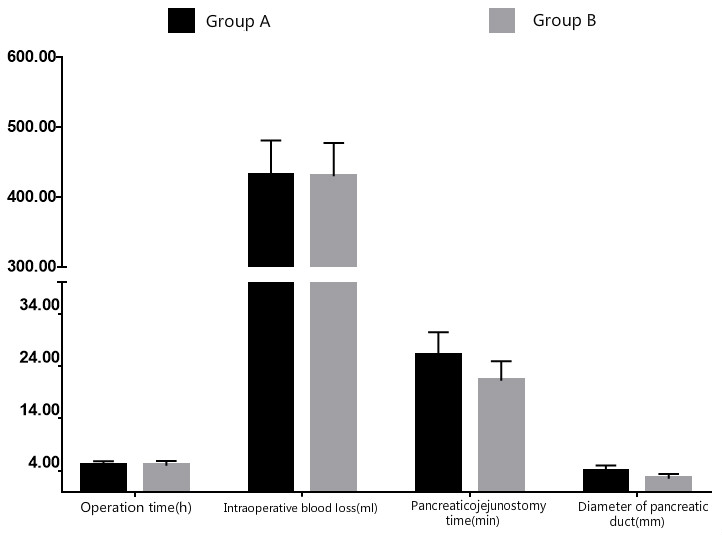 Figure 1 Comparison of operation time and anastomosis time between group A and group B.Table 1 Comparison of general parameters between group A and group BTable 2 Comparison of operation time and anastomosis time between group A and group BTable 3 Comparison of pancreatic leakage and other complications between group A and group B, n (%)Table 4 Relationship between postoperative pancreatic leakage and clinical indicators, n (%)Table 5 Multivariate analysis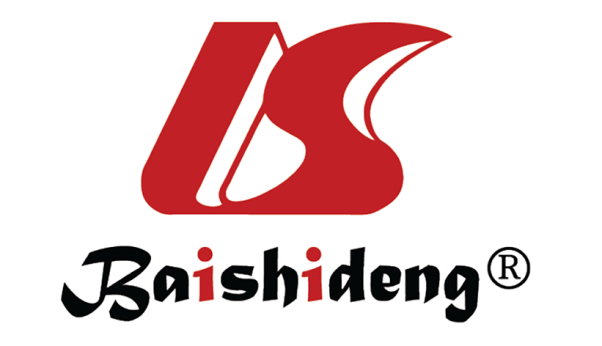 Published by Baishideng Publishing Group Inc7041 Koll Center Parkway, Suite 160, Pleasanton, CA 94566, USATelephone: +1-925-3991568E-mail: bpgoffice@wjgnet.comHelp Desk: https://www.f6publishing.com/helpdeskhttps://www.wjgnet.com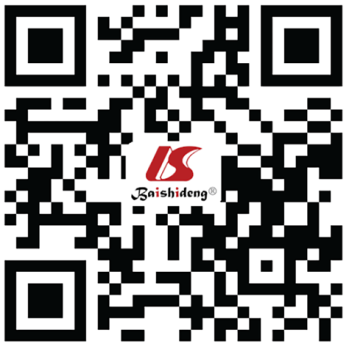 © 2021 Baishideng Publishing Group Inc. All rights reserved.GroupCasesMale/femaleAge (yr)Albumin(g/L)Hemoglobin (g/L)Disease typesDisease typesDisease typesDisease typesGroupCasesMale/femaleAge (yr)Albumin(g/L)Hemoglobin (g/L)Carcinoma of the head of the pancreasCarcinoma of the ampullaCarcinoma of the lower common bile ductDuodenal carcinomaA group198110/8860.33 ± 9.8236.70 ± 4.40110.02 ± 10.4393 (46.97)52 (26.26)31 (15.66)22 (11.11)B group222132/9059.81 ± 10.1136.12 ± 5.53109.82 ± 12.21108 (48.65)72 (32.43)29 (13.06)13 (5.86)t/20.6530.533 1.180 0.179 5.3725.3725.3725.372P value0.4190.594 0.239 0.858 0.1460.1460.1460.146GroupCasesOperation time (h)Intraoperative blood loss (mL)Pancreaticojejunostomy time (min)Diameter of pancreatic duct (mm)A group1985.02 ± 0.82430.40 ± 50.0326.03 ± 4.403.90 ± 1.10B group2224.97 ± 0.90429.28 ± 47.7421.19 ± 3.772.50 ± 0.88t0.593 0.235 12.139 14.470 P value0.554 0.815 0.000 0.000 GroupCasesPancreatic leakageAbdominal infectionAbdominal hemorrhageGastric retentionA group19814 (7.07)8 (4.04)7 (3.54)7 (3.54)B group22221 (9.46)10 (4.50)9 (4.05)8 (3.60)20.7820.0550.0770.001P value0.3770.8150.7820.970IndexCasesPostoperative pancreatic leakage2P valueAge (yr)　0.0720.789　≤ 60 24321 (8.64)> 6017714 (7.91)Sex0.0040.953Male24220 (8.26)Female17815 (8.43)Diabetes0.1530.696Yes12011 (9.17)No30024 (8.00)Hypertension0.0890.766Yes17814 (7.87)No24221 (8.68)Preoperative albumin33.7390.000< 30 g/L9021 (23.33)≥ 30 g/L33014 (4.24)Preoperative jaundice time52.1540.000< 8 wk36717 (4.63)≥ 8 wk5318 (33.96)Operation time0.0220.883< 4 h20917 (8.13)≥ 4 h21118 (8.53)Intraoperative blood loss0.0870.768< 430 mL23020 (8.70)≥ 430 mL19015 (7.89)Vascular resection and reconstruction0.0001.000Yes605 (8.33)No36030 (8.33)Pancreatic texture0.0220.883Soft22118 (8.14)Hard19917 (8.54)Diameter of pancreatic duct25.3550.000< 3 mm12123 (19.01)≥ 3 mm29912 (4.01)Pancreaticojejunostomy time0.3050.580< 30 min32028 (8.75)≥ 30 min1007 (7.00)Pancreatic duct indwelling support tube0.1620.687Yes33527 (8.06)No858 (9.41)Disease types0.0180.999Carcinoma of the head of the pancreas20117 (8.46)Carcinoma of the ampulla12410 (8.06)Carcinoma of the lower common bile duct605 (8.33)Duodenal carcinoma353 (8.57)FactorSEWaldsP valueOdds ratio (95%CI)Preoperative albumin < 30 g/L0.712 0.202 12.424 0.000 2.038 (1.372-3.028) Preoperative jaundice time ≥ 8 wk0.882 0.329 7.187 0.000 2.416 (1.268-4.604)Diameter of pancreatic duct < 3 mm0.982 0.311 9.970 0.000 2.670 (1.451-4.911)